    St Barbara’s Primary School     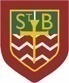  Moving forward, any emails you wish to send can you please do so via my glow account- gw13mceleneylauren@glow.sch.ukCurricular Areas Primary 1 Suggested Daily Learning ActivitiesFriday 29th May 2020LiteracyToday we are going to continue with instructional writing. Over the weeks, you have been writing instructions to explain how to make or do something. Today your task is to write instructions to help someone plant a seed.Firstly watch the ‘How to plant a seed’ video clip. Listen carefully to each instruction, this information will help you when you go onto writing your own set of instructions.Now that you know how to plant a seed, do you think you could write simple instructions to help Dippy learn how to plant a seed? I have included a document with pictures and words to help you. Remember you must include: a title, what you need, what to do by explaining each instruction one step at a time and finally some pictures to help the reader. Write your instructions in your jotter to explain how to plant a seed.MathsBegin by talking about activities that happen at certain times of day with your mum and dad. We do different activities in the morning, afternoon and evening. Take a look at our class Glow page to learn more.Identify and label different parts of the clock.Practise counting skillsLearn how to tell the time to the hour on the analogue clock. Follow the steps on our class Glow page and read the PowerPoint provided.HWBPlease have a look at our class Glow page for today’s Health and Wellbeing activities.R.EPlease have a look at our class Glow page for today’s R.E activities.Optional tasksIf you wish to complete more tasks please select one or two tasks from your new Early level grid for May.